Памятка                                                                     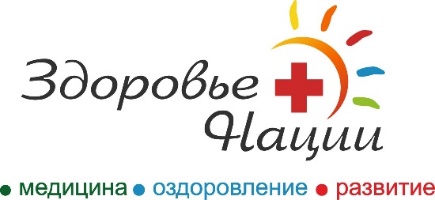 об оказании медицинской помощи несовершеннолетним  пациентам.Уважаемые родители несовершеннолетних пациентов!Согласно статьи 20 ФЗ РФ от 21.11.2011 №323-Ф3 «Об основах охраны здоровья граждан в РФ» необходимым условием медицинского вмешательства является дача информированного добровольного согласия гражданина или его законного представителя на медицинское вмешательство. В соответствии с частью 5, п.36  Постановления правительства РФ от 11 мая 2023 г. N 736 «Об утверждении правил предоставления медицинскими организациями платных медицинских услуг» платные медицинские услуги предоставляются при наличии информированного добровольного согласия потребителя (законного представителя потребителя), данного в порядке, установленном законодательством Российской Федерации об охране здоровья граждан.В соответствии с №323-Ф3 статья 20 (ч,2, п.1,2), статья 54 (ч.2) информированное добровольное согласие на медицинское вмешательство дает один из родителей или иной законный представитель в отношении несовершеннолетнего, не достигшего возраста 15 лет или несовершеннолетние в возрасте старше 15 лет или больные наркоманией несовершеннолетние в возрасте старше 16 лет имеют право на информированное добровольное согласие на медицинское вмешательство или на отказ от него.Чтобы подтвердить «законность своего представительства» достаточно предъявить паспорт и документ (свидетельства о рождении, свидетельства об усыновлении, документа об опекунстве и попечительстве из органов местного самоуправления), подтверждающий, что они являются родителями или опекунами (статья 64, семейный кодекс РФ).В соответствии со статьей 20 (ч.9, п.1) медицинское вмешательство без согласия несовершеннолетнего, одного из родителей или иного законного представителя допускается, если вмешательство необходимо по экстренным показаниям для устранения угрозы жизни.В соответствии со статьей 26 ГК РФ несовершеннолетние в возрасте от 14 до 18 лет могут совершать сделки с письменного согласия своих законных представителей, усыновителей или попечителей (форму согласия вы можете взять у администратора или скачать с нашего сайта).о Забота о детях - обязанность родителей (ст. 38 Конституции РФ)о Ребенок имеет право на защиту своих прав и законных интересов, которые осуществляют родители или законные представители (ст. 56 Семейного кодекса РФ).о Неисполнение или ненадлежащее исполнение родителями (законными представителями) обязанностей, в том числе по защите прав и интересов несовершеннолетних, влечет предупреждение или наложение административного штрафа (ст. 5.35 КоАП РФ).Просим с пониманием отнестись к данной информации.